Employment ApplicationThis Application is for the position of mechanic/sales.  Prior experience with bike maintenance is required. We are willing to train motivated individuals with cycling experience. Strong desire to learn, passion for cycling and great customer interactions skills required.Applicant InformationEducationReferencesPlease list three professional references.Previous EmploymentExperience and work qualificationsWhy do you want to work for Cycle Mania?What is your experience with bicycles/cycling?What is it you love about cycling which would make you a good advocate of the cycling lifestyle?What is your experience with retail work?How do you feel about working as part of a team?Any other information that you feel might be helpful to us in the selection processPlease attach resume or additional documentationDisclaimer and SignatureI certify that my answers are true and complete to the best of my knowledge. If this application leads to employment, I understand that false or misleading information in my application or interview may result in my release.HELP WANTEDWe are seeking a motivated individual who is passionate about cycling and who has bike maintenance experience to join our crew.  Please inquire within.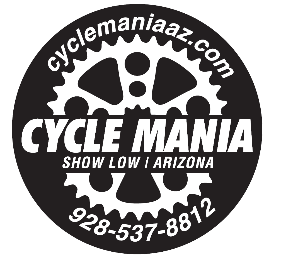 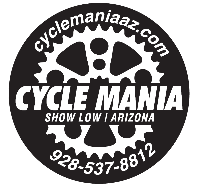 Cycle Mania Az100 N. White Mountain Rd Ste 106Show Low, AZ85901Full Name:Date:LastFirstM.I.Address:Street AddressApartment/Unit #CityStateZIP CodePhone:EmailDate Available:Social Security No.:Birth year (age):Position Applied for:Are you a citizen of the United States?YESNOIf no, are you authorized to work in the U.S.?YESNOHave you ever been fired from a job?YESNOIf yes, when?Have you ever been convicted of a felony?YESNOIf yes, explain:High School:Address:From:To:Did you graduate?YESNODiploma:College:Address:From:To:Did you graduate?YESNODegree:Other:Address:From:To:Did you graduate?YESNODegree:Full Name:Relationship:Company:Phone:Address:Full Name:Relationship:Company:Phone:Address:Full Name:Relationship:Company:Phone:Address:Company:Phone:Address:Supervisor:Job Title:Starting Salary:$Ending Salary:$Responsibilities:From:To:Reason for Leaving:May we contact your previous supervisor for a reference?YESNOCompany:Phone:Address:Supervisor:Job Title:Starting Salary:$Ending Salary:$Responsibilities:From:To:Reason for Leaving:May we contact your previous supervisor for a reference?YESNOCompany:Phone:Address:Supervisor:Job Title:Starting Salary:$Ending Salary:$Responsibilities:From:To:Reason for Leaving:May we contact your previous supervisor for a reference?YESNOSignature:Date: